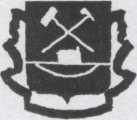 АДМИНИСТРАЦИЯ  ГАЙСКОГО ГОРОДСКОГО ОКРУГА ОРЕНБУРГСКОЙ ОБЛАСТИОТДЕЛ ОБРАЗОВАНИЯпр. Победы, д. . Гай, Оренбургская область, 462635 тел. (35362) 4-21-48факс (35362) 4-10-23, е-mail:GooGaj@mail.ru27.10.2021г. № 807Руководителям ООУважаемые коллеги!В соответствии с письмом ГБУ РЦРО от 27.10.2021г. № 01-08/1224     «О подготовке к пробному итоговому собеседованию по русскому языку            в 9 классах 20 ноября 2021 года» отдел образования администрации Гайского городского округа информирует о том, что в соответствии с графиком проведения контрольных срезов знаний обучающихся общеобразовательных организаций области на 2021-2022 учебный год (приказ МО Оренбургской области от 31.08.2021 № 01-21/1418) 20 ноября 2021 года будет проведено пробное итоговое собеседование по русскому языку в 9 классах.Направляем вам регламент работ по подготовке и обработке пробного итогового собеседования (приложение № 1). Руководителям образовательных организаций взять на контроль выполнение указанных мероприятий.В срок до 28.10.2021г. необходимо направить информацию                   об ответственном лице, за проведение итогового собеседования                     для создания чата в WhatsApp по ссылке: https://docs.google.com/spreadsheets/d/1oylPJsJ9_9YLAS1STBvjoGe3sl9whh3uJJ7zHn9a9N8/edit#gid=0. Напоминаем о необходимости проставить в проекте «Электронная школа» участникам с ОВЗ категорию в соответствии с рекомендациями по организации и проведению итогового собеседования, разработанных Рособрнадзором (приложение № 2).Приложение № 1: на 2 л. в 1 экз.Приложение № 2: на 4 л. в 1 экз.Главный специалист отдела образования                              Д.Ю. Сапунова8 (35362) 4-28-35